[HALAMAN MUKA]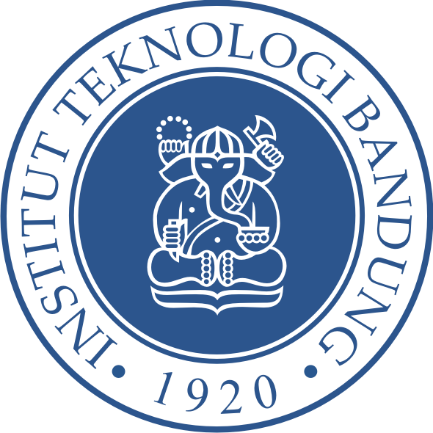 LAPORAN EVALUASI DIRI PROGRAM STUDI AKREDITASI PROGRAM STUDIPROGRAM DAN NAMA PROGRAM STUDIINSTITUT TEKNOLOGI BANDUNGBANDUNG TAHUN ................IDENTITAS PENGUSULPerguruan Tinggi	: Institut Teknologi BandungUnit Pengelola Program Studi   : <Nama Fakultas / Sekolah>Jenis Program	: <Sarjana / Magister / Doktor>Nama Program Studi	: .......................................................................Alamat	: <Alamat Program Studi>Nomor Telepon	: <No Telepon Program Studi>E-Mail dan Website	: .......................................................................Nomor SK Pendirian PT 1)	: Peraturan Pemerintah No. 6/1959Tanggal SK Pendirian PT	: 28 Februari 1959Pejabat PenandatanganSK Pendirian PT		        : PRESIDEN REPUBLIK INDONESIA – SOEKARNO	   MENTERI PENDIDIKAN, PENGAJARAN DAN	   KEBUDAJAAN - PRIJONONomor SK Pembukaan PS 2)	: .......................................................................Tanggal SK Pembukaan PS	: .......................................................................Pejabat PenandatanganSK Pembukaan PS	: <Nama Pejabat>Tahun Pertama KaliMenerima Mahasiswa	: <Tahun>Peringkat TerbaruAkreditasi PS	: <Peringkat Akreditasi Terakhir>Nomor SK Akreditasi Terakhir 3)	: ........................................................................Daftar Program Studi di Unit Pengelola Program Studi (UPPS)Keterangan:1) Lampirkan salinan Surat Keputusan Pendirian Perguruan Tinggi.2) Lampirkan salinan Surat Keputusan Pembukaan Program Studi.3) Lampirkan salinan Surat Keputusan Akreditasi Program Studi terbaru.4)  Diisi dengan jumlah mahasiswa aktif di masing-masing PS saat TS.IDENTITAS TIM PENYUSUN LAPORAN EVALUASI DIRI PROGRAM STUDINama	: ......................................................................NIDN	: ......................................................................Jabatan	: ......................................................................Tanggal Pengisian	: DD – MM – YYYY Tanda Tangan	:Nama	: ......................................................................NIDN	: ......................................................................Jabatan	: ......................................................................Tanggal Pengisian	: DD – MM – YYYY Tanda Tangan	:Nama	: ......................................................................NIDN	: ......................................................................Jabatan	: ......................................................................Tanggal Pengisian	: DD – MM – YYYY Tanda Tangan	:Nama	: ......................................................................NIDN	: ......................................................................Jabatan	: ......................................................................Tanggal Pengisian	: DD – MM – YYYY Tanda Tangan	:KATA PENGANTARRINGKASAN EKSEKUTIFDAFTAR ISIHALAMAN MUKA………………………………………………………………………………………...IDENTITAS PENGUSUL…………………………………………………………………………………IDENTITAS TIM PENYUSUN LAPORAN EVALUASI DIRI …………………………………………………………......KATA PENGANTAR……………………………………………………………………………………...RINGKASAN EKSEKUTIF ……………………………………………………………………………………………………………...BAB I. PENDAHULUAN………………………………………………………………………………….BAB II. STRUKTUR LAPORAN EVALUSI DIRI……………………………………………………….Struktur tim penyusun dan mekanisme kerja…………………………………………………..Kondisi Eksternal………………………………………………………………………………….Profil UPPS………………………………………………………………………………………...Kriteria Akreditasi………………………………………………………………………………….Visi, Misi, Tujuan dan Strategi……………………………………………………………….Tata Pamong, Tata Kelola dan Kerja sama………………………………………………..Mahasiswa……………………………………………………………………………………..Sumber Daya Manusia……………………………………………………………………….Keuangan, Sarana dan Prasarana………………………………………………………….Pendidikan……………………………………………………………………………………..Penelitian………………………………………………………………………………………Pengabdian kepada Masyarakat……………………………………………………………Luaran dan Capaian Tridharma Perguruan Tinggi……………………………………….. BAB III. PENJAMINAN MUTU…………………………………………………………………………..BAB IV. PROGRAM PENGEMBANGAN BERKELANJUTAN ……………………………………………………..BAB V. PENUTUP………………………………………………………………………………………..LAMPIRANBAB I PENDAHULUANBAB II STRUKTUR LAPORAN EVALUASI DIRIStruktur Tim Penyusun dan Mekanisme KerjaBagian ini berisikan tim penyusun LEDPS beserta deskripsi tugasnya termasuk di dalamnya keterlibatan berbagai uenit dan para pemangku kepentingan Tim Penyusun LED PSTim Penyusun LED PSBagian ini memuat mekanisme pengumpulan data dan informasi, verifikasi dan validasi data, pengecekan konsistensi data, analisis data dan identifikasi akar masalah.  Kondisi EksternalBagian ini menjelaskan kondisi eksternal program studi yang terdiri atas lingkungan makro dan lingkungan mikro di tingkat lokal, nasional, dan internasional. Profil UPPSBagian ini berisi deskripsi sejarah Unit Pengelola Program Studi (UPPS), VMTS, Organisasi dan tata kerja, mahasiswa dan lulusan, sumber daya manusia (dosen dan tenaga kependidikan), keuangan, sarana dan prasarana serta kinerja UPPS.  Kriteria AkreditasiVisi, Misi, Tujuan, dan StrategiLatar BelakangBagian ini menjelaskan latar belakang, tujuan, rasional, dan strategi pencapaian Visi, Misi, Tujuan, dan Strategi (VMTS) UPPS yang mencerminkan visi perguruan tinggi dan memayungi visi keilmuan program studi yang diakreditasi, serta rencana                   strategisnnya.KebijakanBagian ini berisi dokumen formal kebijakan yang mencakup penyusunan, evaluasi, sosialisasi, dan implementasi VMTS ke dalam program pengembangan UPPS dan program studi.Mekanisme Penyusunan VMTSBagian ini mendeskripsikan mekanisme penyusunan VMTS yang melibatkan pengguna, tenaga pendidik dan tenaga kependidikan, mahasiswa, alumni dan pemangku kepentingan lainnya.Sosialisasi implementasi VMTSBagian ini menjelaskan sosiliasasi VMTS kepada semua pemangku kepentingan dan tingkat keberhasilan sosialisasi.Hubungan VMTS dengan program dan kurikulumBagian ini mendeskripsikan keterkaitan VMTS dengan program jangka pendek dan menengah UPPS serta keterkaitan VMTS dengan kurikulum di PS yang diakreditasi.Evaluasi Capaian VMTSBagian ini memuat deskripsi dan analisis keberhasilan dan/atau ketidakberhasilan pencapaian VMTS yang telah ditetapkan. Simpulan Hasil Evaluasi Ketercapaian VMTS dan TindaklanjutBagian ini berisi ringkasan dari pemosisian, masalah dan akar masalah, serta rencana perbaikan dan pengembangan UPPS dan program studi yang diakreditasi.Tata Pamong, Tata Kelola dan Kerja samaLatar BelakangBagian ini mencakup latar belakang, tujuan, dan rasional penentuan strategi pencapaian standar pendidikan tinggi yang ditetapkan perguruan tinggi terkait manajemen, kepemimpinan akademik dan Kerja sama. KebijakanBagian ini berisi deskripsi dokumen formal kebijakan pengembangan tata kelola dan tata pamong, legalitas organisasi dan tata kerja yang ditetapkan oleh perguruan  tinggi, sistem pengelolaan, sistem penjaminan mutu, dan kerja sama yang diacu oleh UPPS.Strategi Pencapaian StandarBagian ini mencakup strategi UPPS dalam pencapaian standar pendidikan tinggi yang ditetapkan perguruan tinggi terkait tata pamong, tata kelola, dan kerja sama serta sumber daya yang dialokasikan untuk mencapai standar yang telah ditetapkan dan  mekanisme kontrol ketercapaian.Indikator Kinerja UtamaSistem Tata PamongBagian ini berisi memuat ketersediaan dokumen formal tata pamong dan tata kelola serta bukti yang             sahih implementasi. Ketersediaan dokumen formal struktur organisasi dan tata kerja UPPS beserta tugas pokok dan fungsinya. Kepemimpinan dan kemampuan manajerialBagian ini mendeskripsikan komitmen pimpinan UPPS yang berisi ketersediaan bukti yang sahih tentang efektivitas kepemimpinan di UPPS dan program studi yang diakreditasi. Kapabilitas Pimpinan UPPS yang berisi dokumen formal dan bukti keberfungsian sistem pengelolaan           fungsional dan operasional di tingkat UPPS. KerjasamaBagian ini memuat mutu, manfaat, kepuasan dan keberlanjutan kerja sama UPPS yang relevan dengan program studi yang diakreditasi serta  memiliki bukti sahih pelaksanaan kerjasama untuk memberikan peningkatan kinerja tridharma perguruan tinggi dan fasilitas pendukung, memberikan manfaat dan kepuasan kepada mitra, dan menjamin keberlanjutan kerjasama dan hasilnya. Indikator Kinerja TambahanBagian ini memuat indikator kinerja tambahan tata kelola, tata pamong, dan kerja sama yang berlaku di UPPS berdasarkan standar pendidikan tinggi yang ditetapkan perguruan tinggi untuk melampaui SN-DIKTI. Evaluasi Capaian KinerjaBagian ini berisi deskripsi dan analisis keberhasilan dan/atau ketidakberhasilan atas ketercapaian indikator kinerja yang berlaku di UPPS berdasarkan standar pendidikan tinggi yang ditetapkan perguruan tinggi.Kesimpulan Hasil Evaluasi dan Tindak lanjutBerisi ringkasan dari pemosisian, masalah dan akar masalah, serta rencana perbaikan dan pengembangan yang akan dilakukan UPPS terkait tata pamong, tata kelola, dan kerja sama pada program studi yang diakreditasi.MahasiswaLatar BelakangBagian ini mencakup latar belakang, tujuan, dan rasional penentuan strategi pencapaian standar pendidikan tinggi yang ditetapkan perguruan tinggi terkait kemahasiswaan.  KebijakanBagian ini berisi deskripsi dokumen formal kebijakan yang mencakup metoda rekrutmen dan sistem seleksi, serta layanan kemahasiswaan.Strategi Pencapaian StandarBagian ini mencakup strategi UPPS dalam pencapaian standar pendidikan tinggi yang ditetapkan perguruan tinggi terkait kemahasiswaan. Pada bagian ini juga diuraikan sumber daya yang dialokasikan untuk mencapai standar yang telah ditetapkan serta mekanisme kontrol ketercapaian.Indikator Kinerja UtamaKualitas Input MahasiswaBagian ini menjelaskan metode rekrutmen dan sistem seleksi yang mampu mengidentifikasi kemampuan dan potensi calon mahasiswa dalam menjalankan proses pendidikan dan mencapai capaian pembelajaran yang ditetapkan. Daya Tarik Program StudiBagian ini merupakan hasil analisis data terhadap peningkatan minat calon mahasiswa dalam kurun waktu 3 tahun terakhir. Keberadaan mahasiswa asing terhadap jumlah mahasiswa. Layanan KemahasiswaanBagian ini berisi layanan kemahasiswaan yang disediakan oleh perguruan tinggi untuk seluruh mahasiswa dalam bidang: (1) penalaran, minat dan bakat; (2) Kesejahteraan (bimbingan dan konseling, layanan beasiswa, dan layanan  kesehatan), dan (3) Bimbingan karir dan kewirausahaan.Indikator Kinerja TambahanBagian ini menjelaskan indikator kinerja tambahan kemahasiswaan yang  berlaku di UPPS berdasarkan standar pendidikan tinggi yang ditetapkan perguruan tinggi untuk melampaui SN-DIKTI.Evaluasi Capaian KinerjaBagian ini berisi deskripsi dan analisis keberhasilan dan/atau ketidakberhasilan atas ketercapaian indikator kinerja yang berlaku di UPPS berdasarkan standar pendidikan tinggi yang ditetapkan perguruan tinggi.Kesimpulan Hasil Evaluasi dan Tindak LanjutBagian ini berisi ringkasan dari pemosisian, masalah dan akar masalah, serta rencana perbaikan dan pengembangan yang akan dilakukan UPPS terkait mahasiswa pada  program studi yang diakreditasi.Sumber Daya ManusiaLatar BelakangBagian ini mencakup latar belakang, tujuan, dan rasional penentuan strategi pencapaian standar pendidikan tinggi yang ditetapkan perguruan tinggi terkait sumber daya manusia (SDM). KebijakanBagian ini berisi deskripsi dokumen formal kebijakan yang mencakup penetapan standar pendidikan tinggi yang ditetapkan perguruan tinggi, Pengelolaan SDM yang, kegiatan pengembangan Strategi Pencapaian StandarBagian ini mencakup strategi UPPS dalam pencapaian standar pendidikan tinggi yang ditetapkan perguruan tinggi terkait SDM (dosen sebagai pendidik, peneliti, dan                    pelaksana PkM, serta tenaga kependidikan). Indikator Kinerja UtamaProfil Tenaga PendidikBagian ini menjelaskan data SDM. Penyajian menggunakan teknik representasi yang relevan dan komprehensif, serta disimpulkan kecenderungannya. Kinerja dosenBagian ini menjelaskan terkait kinerja dosen yang meliputi Pengakuan/rekognisi atas kepakaran/prestasi/kinerja DTPS, Penelitian DTPS, Pengabdian kepada Masyarakat DTPS, Publikasi Ilmiah yang dihasilkan oleh DTPS dalam 3 tahun terakhir, Pagelaran/pameran/presentasi/publikasi Ilmiah yang dihasilkan oleh DTPS    dalam 3 tahun terakhir, Karya ilmiah DTPS yang disitasi dalam 3 tahun terakhir, Produk/Jasa DTPS yang diadopsi oleh Industri/Masyarakat, Luaran penelitian dan PkM lainnya yang dihasilkan oleh DTPS dalam 3 tahun terakhir. Pengembangan DosenBagian ini menjelaskan kesesuaian rencana dan realisasi pengembangan DTPS terhadap rencana pengembangan SDM pada rencana strategis UPPS.Tenaga KependidikanBagian ini menjelaskan tentang kecukupan, kualifikasi dan sertifikasi tenaga kependidikan berdasarkan jenis pekerjaan untuk melayani sivitas akademika  di UPPS, program studi yang diakreditasi, dan institusi.   Indikator Kinerja TambahanBagian ini menjelaskan indikator kinerja tambahan SDM yang berlaku di UPPS                      berdasarkan standar pendidikan tinggi yang ditetapkan perguruan tinggi untuk melampaui SN-DIKTI.Evaluasi Capaian KinerjaBagian ini berisi deskripsi dan analisis keberhasilan dan/atau ketidakberhasilan atas ketercapaian indikator kinerja yang berlaku di UPPS berdasarkan standar pendidikan tinggi yang ditetapkan perguruan tinggi.Kesimpulan Hasil Evaluasi serta Tindak LanjutBagian ini berisi ringkasan dari pemosisian, masalah dan akar masalah, serta rencana perbaikan dan pengembangan yang akan dilakukan UPPS terkait sumber daya manusia pada program studi yang diakreditasi.Keuangan, Sarana dan PrasaranaLatar BelakangBagian ini mencakup latar belakang, tujuan, dan rasional penentuan strategi pencapaian standar pendidikan tinggi yang ditetapkan perguruan tinggi terkait dengan keuangan dan fasilitas. KebijakanBagian ini berisi deskripsi dokumen formal tentang pengelolaan dan pengelolaan sarana dan prasarana.Strategi Pencapaian StandarBagian ini mencakup strategi UPPS dalam pencapaian standar pendidikan tinggi yang ditetapkan perguruan tinggi terkait dengan keuangan dan fasilitas pendidikan maupun penunjang pendidikan. Indikator Kinerja UtamaData keuangan, sarana dan prasarana disajikan dengan teknik representasi yang relevan  dan komprehensif, dan disimpulkan kecenderungannya. Data dan analisis yang disampaikan meliputi                  aspek:KeuanganBagian ini menjelaskan alokasi dan penggunaan dana untuk biaya operasional pendidikan. Penggunaan dana untuk kegiatan penelitian dosen tetap: rata-rata dana penelitian DTPS/tahun dalam 3 tahun terakhir. Penggunaan dana untuk kegiatan PkM dosen tetap: rata-rata dana PkM DTPS/tahun dalam 3 tahun terakhir. Penggunaan dana untuk investasi (SDM, sarana dan prasarana) dalam 3 tahun terakhir.FasilitasBagian ini menjelaskan kecukupan dan aksesibilitas fasilitas pendidikan. Kecukupan sarana terlihat dari ketersediaan, kepemilikan, kemutakhiran, dan kesiapgunaan fasilitas dan peralatan untuk pembelajaran maupun kegiatan penelitian dan PkM. Ketersediaan prasarana dan peralatan utama laboratorium yang digunakan oleh PS. Kecukupan dan aksesibilitas sarana teknologi informasi dan komunikasi.Indikator Kinerja TambahanBagian ini menjelaskan indikator kinerja tambahan keuangan, sarana dan prasarana yang berlaku di UPPS berdasarkan standar pendidikan tinggi yang ditetapkan perguruan tinggi untuk melampaui SN-DIKTI. Evaluasi Capaian KinerjaBagian ini berisi deskripsi dan analisis keberhasilan dan/atau ketidakberhasilan atas ketercapaian indikator kinerja yang berlaku di UPPS berdasarkan standar pendidikan tinggi yang ditetapkan perguruan tinggi.Kesimpulan Hasil Evaluasi dan Tindak LanjutBagian ini berisi ringkasan dari pemosisian, masalah dan akar masalah, serta rencana perbaikan dan pengembangan yang akan dilakukan UPPS terkait keuangan, sarana dan prasarana pada program studi yang diakreditasi.PendidikanLatar BelakangBagian ini mencakup latar belakang, tujuan, dan rasional penentuan strategi pencapaian standar pendidikan tinggi yang ditetapkan perguruan tinggi terkait pendidikan. KebijakanBagian ini berisi deskripsi dokumen formal kebijakan pendidikan dan panduan akademik yang memuat tujuan dan sasaran pendidikan, strategi, metode, dan instrumen untuk mengukur efektivitasnya.Strategi Pencapaian StandarBagian ini mencakup strategi UPPS dalam pencapaian standar pendidikan tinggi yang ditetapkan perguruan tinggi terkait pendidikan. Indikator Kinerja UtamaKurikulumBagian ini menjelasakan keterlibatan pemangku kepentingan dalam proses evaluasi dan pemutakhiran kurikulum, dokumen kurikulum, data kurikulum yang meliputi struktur program dan beban belajar mahasiswa, peta jalan pembelajaran setiap kompetensi lulusan, konversi bobot kredit mata kuliah ke jam praktikum/ praktik/praktik  lapangan, pembimbingan Tugas Akhir, jumlah SKS atau persentase keseluruhan ilmu dasar sains dan matematika, ketersediaan Capstone design project. Penyelenggaraan Merdeka Belajar-Kampus Merdeka (MBKM)Bagian ini menjelaskan kegiatan belajar yang direncanakan untuk mengakomodasi penyelenggaraan MBKM meliputi beban total paket perkuliahan untuk belajar di luar program studi dan data pelaksanaan kegiatan belajar dalam kegiatan MBKM.Penelitian/PkM dalam PembelajaranBagian ini menjelaskan pemenuhan karakteristik proses pembelajaran, ketersediaan dokumen rencana pembelajaran semester (RPS),  pelaksanaan proses pembelajaran, monitoring dan evaluasi pelaksanaan proses pembelajaran,  mutu pelaksanaan penilaian pembelajaran dan luaran penelitian dan/atau luaran PkM yang diintegrasikan ke dalam pembelajaran/pengembangan mata kuliah. Suasana akademikBagian ini menjelaskan keterlaksanaan dan keberkalaan program dan kegiatan akademik di luar kegiatan pembelajaran terstruktur yang menunjukkan adanya interaksi antara sivitas akademika untuk menciptakan suasana akademik yang kondusif dalam rangka peningkatan mutu pembelajaran. Indikator Kinerja TambahanBagian ini menjelaskan indikator kinerja tambahan pendidikan yang berlaku di UPPS berdasarkan standar pendidikan tinggi yang ditetapkan perguruan tinggi untuk melampaui SN-DIKTI.Evaluasi Capaian KinerjaBagian ini berisi deskripsi dan analisis keberhasilan dan/atau ketidakberhasilan atas ketercapaian indikator kinerja yang berlaku di UPPS berdasarkan standar pendidikan tinggi yang ditetapkan perguruan tinggi.Kesimpulan Hasil Evaluasi dan Tindak Lanjut	Bagian ini berisi ringkasan dari pemosisian, masalah dan akar masalah, serta rencana perbaikan dan pengembangan yang akan dilakukan UPPS terkait proses pendidikan pada program studi yang diakreditasi.PenelitianLatar BelakangBagian ini mencakup latar belakang, tujuan, dan rasional penentuan strategi pencapaian standar pendidikan tinggi yang ditetapkan perguruan tinggi terkait penelitian.  KebijakanBagian ini berisi deskripsi dokumen formal kebijakan penelitian yang mendorong adanya keterlibatan mahasiswa program studi dalam penelitian dosen. Kebijakan penelitian juga harus memastikan adanya peta jalan penelitian yang memayungi tema penelitian dosen dan mahasiswa.Strategi Pencapaian StandarBagian ini mencakup strategi UPPS dalam pencapaian standar pendidikan tinggi yang ditetapkan perguruan tinggi terkait penelitian dosen dan mahasiswa. Indikator Kinerja UtamaRelevansi penelitian DTPS di UPPSBagian ini menjelaskan peta jalan yang memayungi tema penelitian dosen dan mahasiswa.  Pelaksanaan penelitian dosen dan mahasiswa sesuai dengan peta jalan penelitian. Evaluasi kesesuaian penelitian dosen dan mahasiswa terhadap peta jalan, dan menggunakan evaluasi untuk perbaikan relevansi penelitian dan               pengembangan keilmuan. Data penelitian dosen yang melibatkan mahasiswa disajikan dengan teknik                 representasi yang relevanBagian ini menjelaskan keterlibatan mahasiswa pada kegiatan penelitian DTPS dalam          3 tahun terakhir, kegiatan penelitian DTPS yang digunakan sebagai rujukan tema tesis atau disertasi mahasiswa dalam 3 tahun terakhir Indikator Kinerja TambahanBagian ini menjelaskan indikator kinerja tambahan penelitian yang berlaku di UPPS berdasarkan standar pendidikan tinggi yang ditetapkan perguruan tinggi untuk melampaui SN-DIKTI.Evaluasi Capaian KinerjaBagian ini berisi deskripsi dan analisis keberhasilan dan/atau ketidakberhasilan atas ketercapaian indikator kinerja yang berlaku di UPPS berdasarkan standar pendidikan tinggi yang ditetapkan perguruan tinggi.Kesimpulan Hasil Evaluasi dan Tindak LanjutBagian ini berisi ringkasan dari pemosisian, masalah dan akar masalah, serta rencana perbaikan dan pengembangan UPPS terkait kegiatan penelitian pada program studi  yang diakreditasi.Pengabdian kepada MasyarakatLatar BelakangBagian ini mencakup latar belakang, tujuan, dan rasional penentuan strategi pencapaian standar pendidikan tinggi yang ditetapkan perguruan tinggi terkait pengabdian kepada masyarakat (PkM).KebijakanBagian ini berisi deskripsi dokumen formal kebijakan PkM yang mendorong adanya keterlibatan mahasiswa program studi dalam PkM dosen. Kebijakan PkM juga harus memastikan adanya peta jalan PkM yang memayungi tema PkM dosen dan mahasiswa.Strategi Pencapaian StandarBagian ini mencakup strategi UPPS dalam pencapaian standar pendidikan tinggi yang ditetapkan perguruan tinggi terkait PkM dosen dan mahasiswa. Indikator Kinerja UtamaRelevansi PkM DTPS di UPPS. Bagian ini menjelaskan peta jalan yang memayungi tema PkM dosen dan mahasiswa serta hilirisasi/penerapan keilmuan program studi yang diakreditasi, dosen dan mahasiswa melaksanakan PkM sesuai dengan peta jalan PkM, Evaluasi kesesuaian PkM dosen dan mahasiswa terhadap peta jalan, dan menggunakan hasil evaluasi untuk perbaikan relevansi PkM dan pengembangan keilmuan program studi yang diakreditasi.Data PkM dosen yang melibatkan mahasiswa. Bagian ini menjelaskan keterlibatan mahasiswa pada kegiatan PkM DTPS dalam            3 tahun terakhir.Indikator Kinerja TambahanBagian ini menjelaskan indikator kinerja tambahan PkM yang berlaku di UPPS   berdasarkan standar pendidikan tinggi yang ditetapkan perguruan tinggi untuk melampaui SN-DIKTI.Evaluasi Capaian KinerjaBagian ini berisi deskripsi dan analisis keberhasilan dan/atau ketidakberhasilan atas ketercapaian indikator kinerja yang berlaku di UPPS berdasarkan standar pendidikan tinggi yang ditetapkan perguruan tinggi.Kesimpulan Hasil Evaluasi dan Tindak LanjutBagian ini berisi ringkasan dari pemosisian, masalah dan akar masalah, serta rencana perbaikan dan pengembangan UPPS terkait kegiatan PkM pada program studi yang diakreditasi.Luaran dan Capaian Tridharma Perguruan TinggiIndikator Kinerja UtamaKeluaran Dharma PendidikanBagian ini menjelaskan kinerja dharma pendidikan yang terdiri dari: (1) capaian pembelajaran lulusan yang diukur berdasarkan rata-rata IPK lulusan; (2) capaian prestasi mahasiswa bidang akademik dan bidang nonakademik; (3) efektivitas dan produktivitas pendidikan; (4) daya saing lulusan; (5) kinerja lulusan.Keluaran Dharma Penelitian dan Pengabdian kepada Masyarakat Bagian ini menjelaskan keluaran dharma penelitian dan PkM disajikan yang terdiri dari:               (1)  Publikasi ilmiah yang dihasilkan mahasiswa secara mandiri atau bersama DTPS;            (2) Pagelaran/pameran/presentasi/publikasi ilmiah yang dihasilkan mahasiswa secara mandiri atau bersama DTPS; (3) Karya ilmiah mahasiswa, yang dihasilkan secara mandiri atau bersama DTPS, yang disitasi; (4) Produk/jasa mahasiswa, yang dihasilkan secara mandiri atau bersama  DTPS, yang diadopsi masyarakat/industri; (5) Luaran penelitian/PkM lainnya yang dihasilkan mahasiswa, baik secara mandiri atau bersama DTPS.Indikator Kinerja TambahanBagian ini menjelaskan indikator kinerja tambahan luaran dan capaian Tri Dharma yang berlaku di UPPS berdasarkan standar pendidikan tinggi yang ditetapkan perguruan tinggi untuk melampaui SN-DIKTI.Evaluasi Capaian KinerjaBagian ini berisi deskripsi dan analisis keberhasilan dan/atau ketidakberhasilan atas ketercapaian indikator kinerja yang berlaku di UPPS berdasarkan standar pendidikan tinggi yang ditetapkan perguruan tinggi. Kesimpulan Hasil Evaluasi dan Tindak LanjutBagian ini berisi ringkasan dari pemosisian, masalah dan akar masalah, serta rencana perbaikan dan pengembangan UPPS terkait luaran dan capaian tridharma perguruan tinggi pada program studi yang diakreditasi.BAB III PENJAMINAN MUTUPada bagian ini, berisi deskripsi implementasi Sistem Penjaminan Mutu yang sesuai dengan kebijakan, organisasi, instrumen yang dikembangkan, serta monitoring dan evaluasi, pelaporan, dan tindak lanjut. Unsur-unsur yang perlu dijelaskan pada penjaminan mutu mencakup:Keberadaan organ/fungsi pelaksana penjaminan mutu internal yang berlaku pada UPPS yang didukung dokumen formal pembentukannya.Dokumen yang dimiliki yaitu kebijakan SPMI, manual SPMI, Standar SPMI dan Formulir.Keterlaksanaan penjaminan mutu UPPS dan PS sesuai dengan standar nasional pendidikan tinggi. Standar yang ditetapkan perguruan tinggi mencakup IKU dan IKT yang terdiri dari: (1) Tata Pamong, Tata Kelola dan Kerja sama; (2) Mahasiswa; (3) Sumber Daya Manusia; (4) Keuangan, Sarana dan Prasarana; (5) Pendidikan; (6) Penelitian; (7) Pengabdian kepada Masyarakat; (8) Luaran dan Capaian Tridharma Perguruan Tinggi.Pelaksanaan Audit Mutu Internal (AMI) dan ketersediaan bukti sahih efektivitas pelaksanaan penjaminan mutu sesuai dengan siklus penetapan, pelaksanaan, evaluasi, pengendalian, dan perbaikan berkelanjutan (PPEPP) oleh UPPS dan PS.Pengakuan mutu dari lembaga audit eksternal, lembaga akreditasi, dan lembaga sertifikasi.Deskripsi pengukuran kepuasan pengguna terhadap layanan manajemen terhadap para pemangku kepentingan, layanan pengelolaan dan pengembangan SDM, layanan pengelolaan keuangan dan fasilitas, layanan dan pelaksanaan proses pendidikan, layanan dan pelaksanaan proses penelitian, layanan dan pelaksanaan PkM dan Kepuasan pengguna lulusan dan mitra kerja terhadap kinerja lulusan. BAB IV PROGRAM PENGEMBANGAN BERKELANJUTANPada bagian ini, mendeskripsikan pengembangan program yang dapat digunakan sebagai rencana strategis sebagai dokumen formal UPPS dan PS untuk menjalankan program jangka pendek maupun jangka panjang. Strategi dan pengembangan berdasarkan analisis capaian kinerja yang disampaikan pada evaluasi setiap kriteria. Analisis dan pengembangan berkelanjutan yang disampaikan meliputi:Analisis SWOTIdentifikasi strengths (kekuatan), weaknesses (kelemahan), opportunities (peluang), dan threats (ancaman) UPPS dan PS. Hasil identifikasi tersebut dianalisis untuk menentukan posisi UPPS dan PS yang diakreditasi, serta menjadi dasar untuk mendapatkan alternatif solusi dan menetapkan program pengembangan.Tujuan Strategi PengembanganDeskripsi tujuan strategi yang sesuai dengan Visi, Misi dan Tujuan UPPS. Tujuan strategis dijadikan sebagai arah pengembangan jangka pendek dan menengah yang dijalankan secara efektif. Penentuan tujuan strategis perlu menyesuaikan perkembangan lingkungan eksternal dengan meninjau ulang kelebihan                    dan kelemahan UPPS dan PS yang diakreditasi.Program Pengembangan KeberlanjutanMenjelaskan program pengembangan keberlanjutan yang disusun sesuai kebutuhan dan tujuan strategis yang telah ditetapkan. Program tersebut bersifat rasional dengan mempertimbangkan sumber daya yang dimiliki serta dapat diukur ketercapaian program yang disusun.BAB V PENUTUPDeskripsi yang memuat kesimpulan akhir dari Laporan Evaluasi Diri.LAMPIRANNo.Jenis ProgramNama Program StudiAkreditasi Program StudiAkreditasi Program StudiAkreditasi Program StudiJumlah mahasiswa saat TS4)No.Jenis ProgramNama Program StudiStatus/ PeringkatNo. dan Tgl. SKTgl.KadaluarsaJumlah mahasiswa saat TS4)123456712...JumlahJumlahNama DosenJabatan/DosenDeskripsi KerjaNama Tenaga KependikanJabatan/Tenaga kependidikanDeskripsi Kerja